电气工程学院2024年硕士研究生招生考试复试录取方案根据《教育部关于印发<2024年全国硕士研究生招生工作管理规定>的通知》（教学﹝2023﹞2号）及学校相关文件要求，电气工程学院2024年硕士研究生复试录取工作将围绕立德树人根本任务，坚持“按需招生、全面衡量、择优录取、宁缺毋滥”的原则，以提高人才选拔质量为核心，确保科学规范、公平公正。经学院党政联席会议审议通过，学院2024年硕士研究生复试录取方案如下：一、组织与领导学院研究生招生工作领导小组全面负责学院2024年硕士研究生招生考试复试录取工作，受理考生的质疑、申诉，具体名单如下：组  长：盛  况  彭列平  副组长：李武华  鲁小双  杨欢成  员：卢琴芬  年珩  汪震  陈向荣  林振智  徐德鸿  陈敏（工号：0004118）  陈敏（工号：0007203）  杨仕友  潘丽萍  厉小润  刘妹琴  于淼  彭勇刚  许霁玉  金若君  王潇咨询联系人：研究生教育教学办公室 王潇咨询地点：浙江大学玉泉校区教二410室咨询电话：0571-87951691咨询邮箱：eewangxiao@zju.edu.cn申诉联系人：党委副书记办公室  杨欢申诉地点：浙江大学玉泉校区教二424室申诉电话：0571-87952712（只接受信访、投诉，不接受信息咨询）申诉邮箱：dqgcxy3@zju.edu.cn（只接受信访、投诉，不接受信息咨询）二、各专业分数线根据学科专业特点和实际招生计划等情况，在学校分数线基本要求上，按照1:1.3的比例，确定专业分数线。具体分数线如下：适用“总高单低”政策上线的考生，总分相应扣减后计算各项排名。如按1：1.3比例计算人数时出现小数按“四舍五入”计算；若最后一名出现初试总分相同情况，则此总分同分考生均列入上线名单。具体上线名单详见附件1、附件2、附件3。少数民族高层次骨干人才计划、退役大学生士兵专项计划、强军计划的考生进入复试的初试成绩要求与学校政策相同，符合要求的考生可参加差额复试，最终由学校招生工作领导小组根据教育部下达招生计划、考生初试复试情况及相关政策要求确定拟录取名单。上线考生请关注“2024浙大电气学院统考复试”钉钉群，请考生关注进群邀请。三、招生计划根据学校下达的招生计划，各专业招生人数如下：注：1) 复试名单公布后，招生计划若有微调，复试名单不作调整；2) 浙大-海工联培专项、国际校区ZJUI学院项目、科创中心等项目的说明请关注钉钉群相关信息。四、复试志愿学院按研究方向组织复试，根据志愿优先（第一志愿优先、第二志愿其次、第三志愿再次，……以此类推）、再根据初试成绩从高到低的原则，按照1:1.3的比例（招生计划2人及以下方向的按1：2的比例）确定各方向复试名单。按复试比例计算复试人数时出现小数按“四舍五入”计算；若最后一名出现初试总分相同情况，则此总分同分考生均列入各方向复试名单。考生志愿表将作为复试和拟录取的重要依据，请考生结合自己实际情况，认真填写，请填满相关方向的所有志愿，否则将影响复试和录取。填报志愿时间：3月20日16：00至21日16：00进入电气工程（080800）上线名单的考生，请扫“080800二维码”填报复试方向志愿。进入电气工程（085801）上线名单的考生，请扫“085801二维码”填报复试方向志愿。进入控制理论与控制工程（081101）上线名单的考生参加电气自动化研究所、系统科学与控制研究所方向的复试。复试名单即上线名单附件2 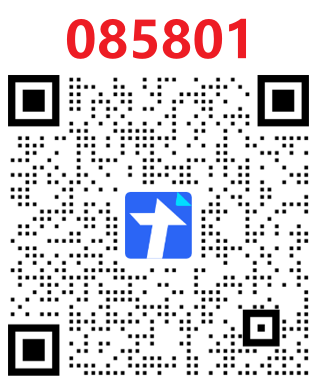 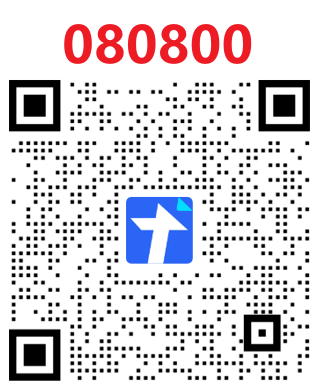 五、资格审查及提交材料要求复试前须进行考生资格审查。资格审查不通过的考生不能参加复试。考生须提供以下材料：1.有效身份证件（查验原件，提交复印件）。2.准考证。3.应届生提供中国高等教育学生信息网（学信网）https://www.chsi.com.cn/学籍在线验证报告或学生证（含有本学期注册章）（查验原件，提交复印件）；往届生提供前置学历学位证书（查验原件，提交复印件），其中国（境）外获得学位的还须提供教育部留学服务中心出具的《国（境）外学历学位认证书》（查验原件，提交复印件）。 4.考生请在复试时带上学校教务部门出具的盖有红章的大学期间成绩单（应届生可以要求所在学校或院系教务管理部门提供并盖章，往届生可要求档案管理部门提供复印件并盖章）；有论文发表或有科研成果及获奖的考生，请带上相关的清单和材料。5.退役大学生士兵计划考生须提供《入伍批准书》和《退出现役证》经本人签名的复印件。 6.网报后在中国学信网学历校验未通过校验考生，根据情况提交相关材料如下：学历认证报告或学历电子注册备案表或境外学历认证报告（查验原件，收复印件）。（1）因“有研究生学籍”而未通过的考生须提交所在培养单位“同意报考”的证明原件。 （2）大学本科三年级学生须提交本科学校实行学分制的文件、所在省教育厅批准该校实行学分制的文件、教务处盖章和分管校长签字的能提前毕业证明。 （3）学历校验不通过的考生须提交教育部学历证书电子注册备案表或中国高等教育学历认证报告或境外学历学位认证书（境外学历学位获得者）。（4）学籍校验不通过考生（含应届生考生无学籍）须提交学籍在线验证报告或预计可以在录取当年入学前毕业的相关证明原件（境外应届生），自考应届生提交在读证明或成绩单证明。7.初试前上交承诺书的本科结业考生，需严格按承诺书内容执行，提交相关证明材料，否则不得参加复试。资格审查不通过的考生将取消复试资格，责任自负。六、复试复试是硕士研究生招生考试的重要组成部分，主要考查考生的思想政治素质和品德（包括考生的政治态度、思想表现、道德品质、科学精神、遵纪守法、诚实守信等方面）、创新能力、专业素养和综合素质等。复试形式为现场面试，在复试中将严格执行复试程序和标准，复试全程录音录像。复试前考生须签订《诚信复试承诺书》，考生应自觉遵守考场规则及所签署的《诚信复试承诺书》等内容，确保提供的材料真实和复试过程诚信，不得对外透露或传播复试试题内容等有关情况。（1）复试面试包括：基本政治态度、道德品质，相关专业知识的掌握、综合应用知识的能力及相关业绩、以及英语能力（含听力和口语）。（2）每生面试时间不少于20分钟。（3）复试面试满分100分，包括专业综合技能面试成绩（80分）及英语能力面试成绩（20分）。复试成绩占综合成绩的30%。复试成绩60分以下为不合格。复试日期2024年3月26至29日，详请关注网页。七、拟录取根据招生计划以及考生初试和复试成绩、思想政治表现、身心健康状况等择优确定拟录取名单。每位拟录取考生必须参加规定的复试环节，否则不予录取。1.综合成绩计算办法：综合成绩=初试总分/5×70%＋复试成绩×30%）2.拟录取：各研究方向按志愿优先原则（第一志愿优先、第二志愿其次、第三志愿再次，……以此类推），再根据综合成绩排序依次录取，志愿层级一致且综合成绩并列时以统考初试总成绩排序，若仍并列则按政治、数学、英语三门课成绩之和排序。第一志愿考生录取完后若未招满则再录取第二志愿考生，以此类推。其中：（1）思想品德考核不合格者不予录取。（2）复试成绩不合格者(低于60分)不予录取。（3）体检不合格者不予录取。八、体检按照教育部相关体检文件要求，考生体检工作在考生拟录取后进行，3月21日-4月2日，浙江大学校医院（具体安排详见：http://zdyy.zju.edu.cn/2024/0318/c37593a2891581/page.htm）提供考生体检，考生也可以到所在地二甲及以上医院体检，并将体检表于4月20日前寄到电气工程学院研究生教育教学办公室，体检不合格者取消拟录取资格。体检标准参照《残疾人教育条例》、《普通高等学校招生体检工作指导意见》（教学〔2003〕3号）、《教育部办公厅卫生部办公厅关于普通高等学校招生学生入学身体检查取消乙肝项目检测有关问题的通知》（教学厅〔2010〕2号）文件执行。如有特殊情况考生须及时与王潇老师联系。邮寄地址：杭州浙江大学玉泉校区教二-410王潇老师，只接收EMS。九、公示拟录取名单经学校研究生招生工作领导小组审核后，由研究生招生处统一于规定时间进行公示，公示时间不少于10个工作日。十、调档政审拟录取名单确定后，学院将向考生所在单位函调人事档案和本人现实表现等材料，全面审查其思想政治素质和品德情况。函调的考生现实表现材料须由考生本人档案所在单位的人事、政工部门加盖印章。审查不通过不予发放录取通知书。研究生招生考试是国家教育考试，复试工作是研究生招生考试的重要组成部分。考生要确保所有提交材料真实，诚信守规参加复试。对在复试过程中有违规行为，影响公平、公正的考生，一经查实，一律按照《国家教育考试违规处理办法》（教育部令33号）等规定严肃处理。入学后3个月内，学校将按照《普通高等学校学生管理规定》有关要求，对所有考生进行全面复查。十一、其他1.复试期间，考生可凭准考证和身份证进入校园。2.根据《浙江大学2024年硕士研究生招生简章》规定，全日制硕士研究生将根据各校区资源等情况统筹安排住宿。3.未尽事宜按学校相关规定及学院研究生招生工作领导小组集体商议决定。	电气工程学院	2024年3月19日专业名称及专业代码政治外语业务课1业务课2总分电气工程（0808）55558080350控制理论与控制工程（081101）55558080352电气工程（085801）55558080355专业名称及代码研究方向本次统考招生计划数复试人数上限电气工程（0808）学术学位电机及其控制研究所、航天电气与微特电机研究所912电气工程（0808）学术学位电力系统自动化研究所、电力能源互联及其智能化研究所79电气工程（0808）学术学位电力电子技术研究所1216电气工程（0808）学术学位电工电子新技术研究所24控制理论与控制工程（081101）电气自动化研究所、系统科学与控制研究所68电气工程（085801）专业学位电机及其控制研究所、航天电气与微特电机研究所14 + 1 (国际校区ZJUI学院项目) 20电气工程（085801）专业学位电力系统自动化研究所、电力能源互联及其智能化研究所11+ 2 (国际校区ZJUI学院项目)17电气工程（085801）专业学位电力电子技术研究所20 + 3 (国际校ZJUI学院项目) + 1 (特种电气交叉中心) + 3 (科创中心)35电气工程（085801）专业学位电工电子新技术研究所68电气工程（085801）专业学位电气自动化研究所、系统科学与控制研究所1114电气工程（085801）专业学位浙大-海工联培专项79